WEST RIDGE ELEMENTARY PTO MEETING AGENDADate: March. 5, 2014		Time: 6:30 – 8 p.m.		Time: 6:30 – 8 p.m.		Time: 6:30 – 8 p.m.		Location: West Ridge Elementary School CafeteriaLocation: West Ridge Elementary School CafeteriaLocation: West Ridge Elementary School CafeteriaPurpose:  Regular PTO meeting				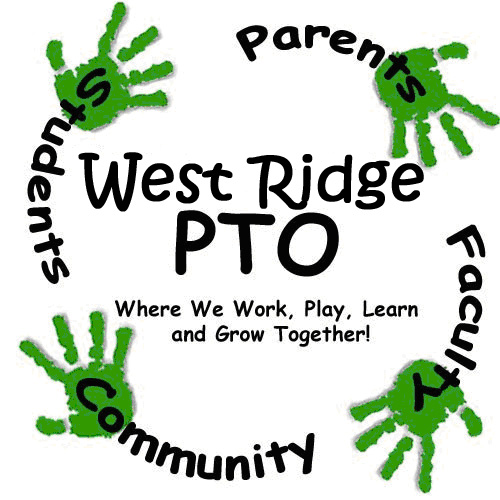 Purpose:  Regular PTO meeting				Purpose:  Regular PTO meeting				Code of Conduct: Standard Code of ConductCode of Conduct: Standard Code of ConductCode of Conduct: Standard Code of ConductCode of Conduct: Standard Code of ConductFacilitator: L. Hadaway				Facilitator: L. Hadaway				Scribe: L. Alston	Scribe: L. Alston	Scribe: L. Alston	Timekeeper: J. LiuTimekeeper: J. LiuAgenda:        Agenda:        Agenda:        Agenda:        Agenda:        Agenda:        Agenda:        Welcome, IntroductionsWelcome, IntroductionsWelcome, IntroductionsLeah HadawayLeah HadawayLeah Hadaway5 minutesOld Business/FeedbackSilent auction donation updateSpring Carnival UpdateWish list from teachers update- technology and future Learning GardenSpirit Nights Feb. – Skate City & SubwayOld Business/FeedbackSilent auction donation updateSpring Carnival UpdateWish list from teachers update- technology and future Learning GardenSpirit Nights Feb. – Skate City & SubwayOld Business/FeedbackSilent auction donation updateSpring Carnival UpdateWish list from teachers update- technology and future Learning GardenSpirit Nights Feb. – Skate City & SubwayCory MorganfieldLeah HadawayJennifer LiuCory MorganfieldLeah HadawayJennifer LiuCory MorganfieldLeah HadawayJennifer Liu5 minutes 5 minutes5 minutesNew BusinessBoosterthon fundraising presentation5th grade field trips/celebrationPTO Officer positions for 2013-2014-voteOngoing Fundraising -Box Tops Update- Feb. submission $1086- Labels for Education-ShoparooBudget UpdateHospitality Update-Teacher Appreciation week-Bake SaleSpirit Nights- Gallery on the GoContest to encourage attendance at PTO meetings- gift card for winning teacherNew BusinessBoosterthon fundraising presentation5th grade field trips/celebrationPTO Officer positions for 2013-2014-voteOngoing Fundraising -Box Tops Update- Feb. submission $1086- Labels for Education-ShoparooBudget UpdateHospitality Update-Teacher Appreciation week-Bake SaleSpirit Nights- Gallery on the GoContest to encourage attendance at PTO meetings- gift card for winning teacherNew BusinessBoosterthon fundraising presentation5th grade field trips/celebrationPTO Officer positions for 2013-2014-voteOngoing Fundraising -Box Tops Update- Feb. submission $1086- Labels for Education-ShoparooBudget UpdateHospitality Update-Teacher Appreciation week-Bake SaleSpirit Nights- Gallery on the GoContest to encourage attendance at PTO meetings- gift card for winning teacherBoosterthonLeah Hadaway Lindley Alston Natas-Haber MoffetCory MorganfieldJennifer Liu BoosterthonLeah Hadaway Lindley Alston Natas-Haber MoffetCory MorganfieldJennifer Liu BoosterthonLeah Hadaway Lindley Alston Natas-Haber MoffetCory MorganfieldJennifer Liu 20 minutes10 minutes10 minutes5 minutes5 minutes5 minutesSummary, Questions and Participant Feedback Summary, Questions and Participant Feedback Summary, Questions and Participant Feedback Leah HadawayLeah HadawayLeah Hadaway5 minutesCommittee Break-Out – Activities/FundraisingCommittees may stay and address any topics needed or they may schedule another time to meet.Committee Break-Out – Activities/FundraisingCommittees may stay and address any topics needed or they may schedule another time to meet.Committee Break-Out – Activities/FundraisingCommittees may stay and address any topics needed or they may schedule another time to meet.Leah HadawayLeah HadawayLeah Hadaway20 minutesAdjournAdjournAdjournNOTES:NOTES:NOTES:NOTES:NOTES:NOTES:NOTES: